WELCOME TO THE EASTER LESSON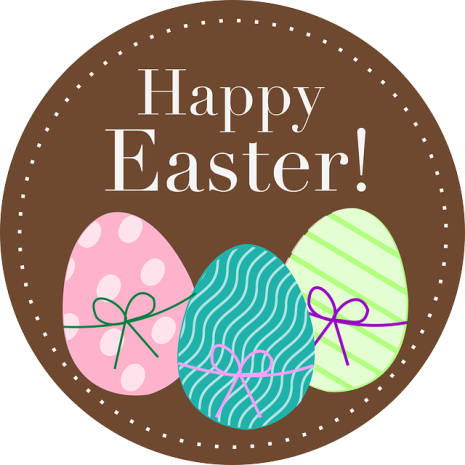 In Great Britain Easter is a special holiday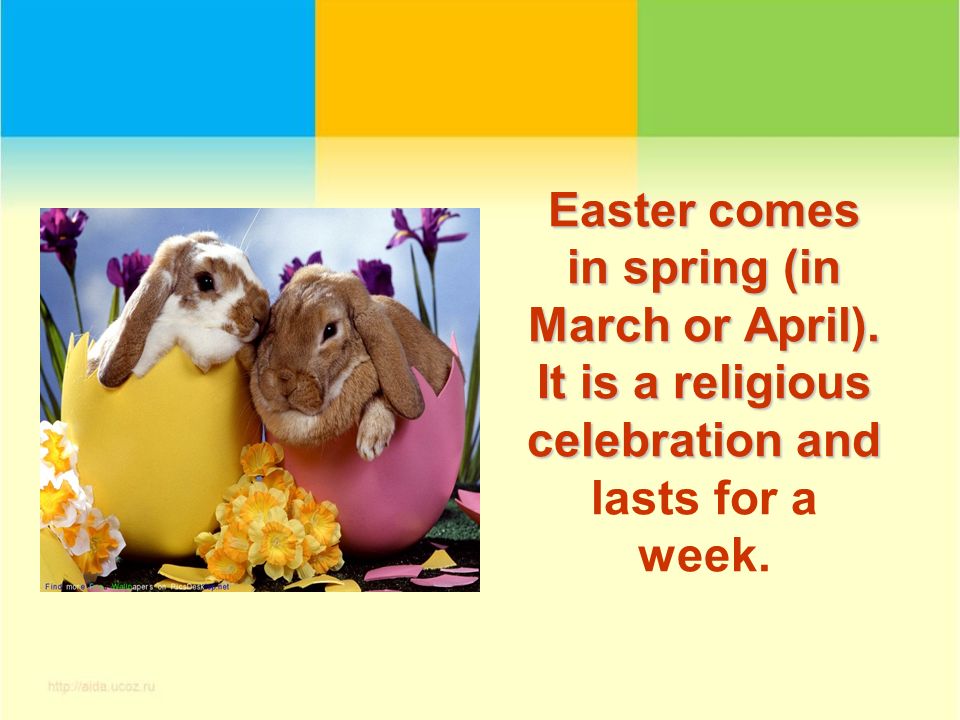 Some Easter Symbols for youСопоставьте английские символы пасхи с их русскими вариантами (устно или на распечатке).Watch a film about British traditions of celebrating Easterhttps://www.youtube.com/watch?v=3Dc2crZq8UY&feature=youtu.be2) Ответьте письменно на вопросы по содержанию фильма:Do British people buy Easter presents?What are traditional Easter presents?Do British children go to school or have Easter holidays?What do usually people do on Good Friday?What special buns do people eat?What do usually people do on Easter Sunday?What games are popular on Easter Sunday?+Some Easter poems for you to read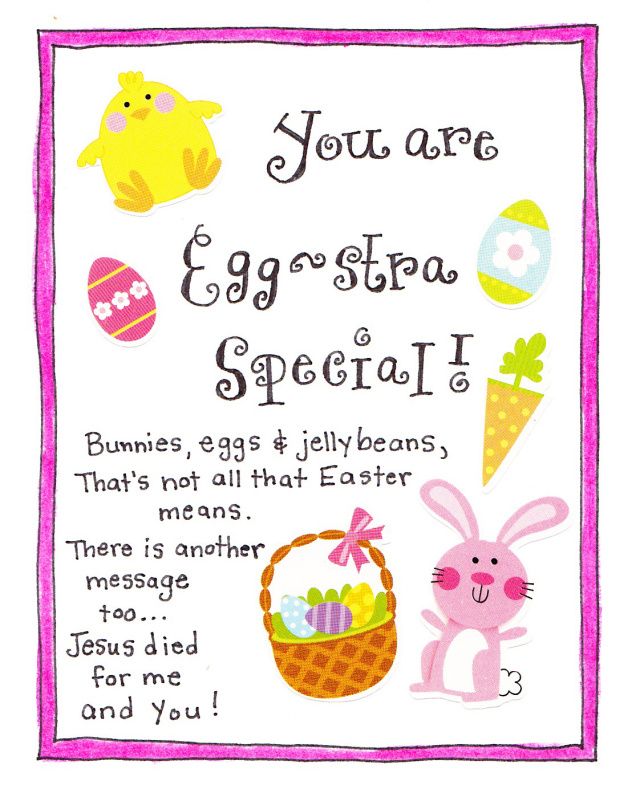 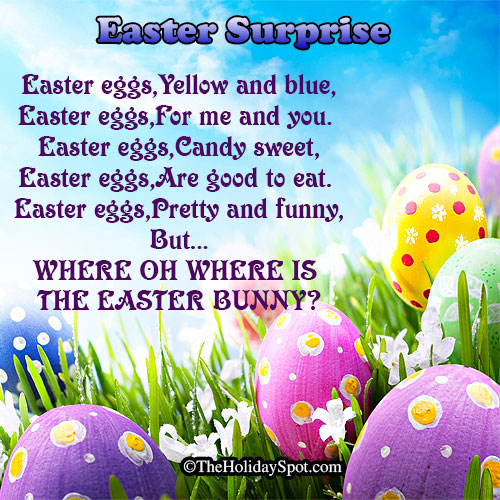 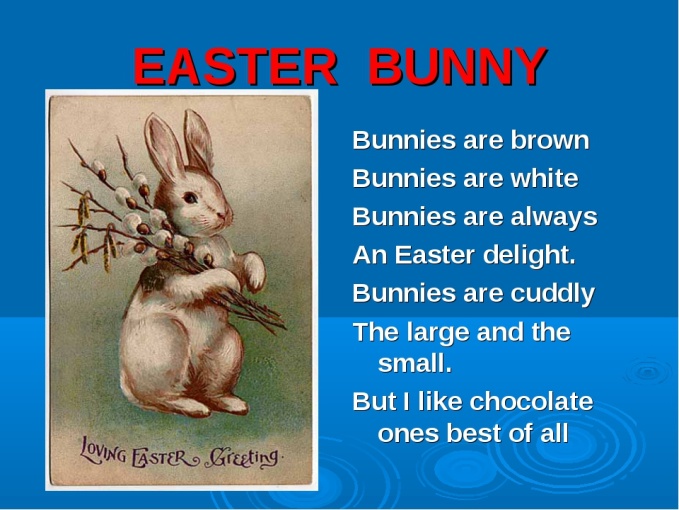 Какое стихотворение тебе понравилось больше всего? Переведи его на русский.Домашнее задание:Выслать выполненные пасхальные задания по желанию на дополнительную оценку.The Easter Eggs/Bunny/Chickкрасить яйца                                Jelly beansшоколадный кроликEaster egg rollледенцы (желейные бобы)Churchкатание яиц (традиционная Пасхальная игра)Easter eggs huntгорячие булочки с изображенным на них крестомLambПасхальные яйца/пасхальный кролик/цыпленокTo paint eggsохота за Пасхальными яйцами (дети ищут спрятанные шоколадные яйца)Easter Sundayягненок (главное блюдо Пасхального стола)Hot cross bunsцерковьChocolate bunnyПасхальное воскресенье